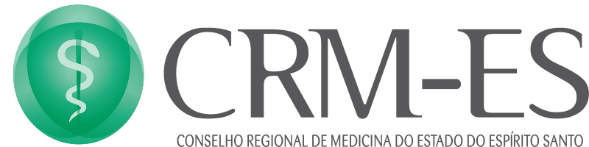 PROCEDIMENTOS PARA CANCELAMENTO OU SUSPENSÃO DE INSCRIÇÃO DE PESSOAS JURÍDICASSetor de Registro de Pessoas JurídicasTelefone: (27) 2122-0100 ramal 121, 145 e 158e-mail: empresa@crmes.org.brINTRODUÇÃOO cancelamento ou suspensão de inscrição de pessoas de pessoas jurídicas ocorre pelos seguintes motivos:Arquivamento/cancelamento do pedido de registro/cadastro.A empresa, instituição, entidade ou estabelecimento prestador e/ou intermediador de assistência médica cuja entrega da documentação exigida ultrapasse os 120 dias estabelecidos no termo de cumprimento de prazo.Pedido de cancelamento ou suspensão do registro/cadastroInatividade da empresa, mediante comprovação perante a Secretaria da Receita Federal e/ou quando comprovado o processo de cancelamento definitivo nos demais órgãos. Quando o diretor técnico comprova a real inexistência da empresa e/ou que a mesma está em processo de dissolução. Interrupção do exercício da atividade cuja finalidade básica seja a prestação direta ou indireta da promoção, prevenção, tratamento, perícia médica (trabalhista, previdenciária, médico-legal e outras), pesquisa ou reabilitação do ser humano por intermédio da medicina.Se o Departamento de Fiscalização comprovar que determinada empresa não se encontra em atividade e constatar o seu cancelamento em algum órgão oficial do governo, poderá sugerir à plenária que autorize o cancelamento da inscrição.Cancelamento punitivoPoderá ocorrer o cancelamento punitivo do registro ou cadastro das empresas que deixarem de atender aos postulados éticos e as determinações do CRM, sem prejuízo da cobrança dos valores referentes às anuidades não pagas.Hipóteses que autorizam o cancelamento punitivo:Inapta:Empresa considerada inativa junto ao Cadastro Nacional de Pessoa Jurídica (CNPJ) e que não regularizou a situação perante o CRM; Omissa contumaz:Empresa que deixou de apresentar documentos necessários para a manutenção de seu registro ou cadastro e, sendo intimada, não regularizou a situação no prazo de 120 dias; Omissa não localizada e inexistente de fato:Quando a empresa deixou de apresentar documentos necessários para a manutenção de seu registro ou cadastro, não tendo sido localizada, bem como seus respectivos sócios, no endereço informado junto ao CRM; Fiscalização: Quando a fiscalização do CRM constata que a empresa não oferece segurança à execução do ato médico pode ser determinada interdição cautelar com suspensão provisória do funcionamento de parte ou totalidade dos serviços. O cancelamento de inscrição de Pessoa Jurídica no Conselho Regional de Medicina encerra definitivamente as atividades médicas da mesma.ARQUIVAMENTO DO PEDIDO DE REGISTRO/CADASTROO Setor de Inscrição de Pessoa Jurídica, caracterizado o descumprimento do prazo máximo para complementar a regularização da inscrição, encaminha, para análise, requerimento de cancelamento de inscrição para o Departamento de Fiscalização. O Departamento de Fiscalização designa um conselheiro para análise e emissão de parecer. Posteriormente, encaminha o parecer para cancelamento da inscrição da empresa no Cadastro Central de Estabelecimentos de Saúde sob Direção Médica.Oficia o fato às secretarias de saúde estadual e municipal, e aos respectivos serviços de Vigilância Sanitária, para a adoção de medidas cabíveis. Oficia ao diretor técnico a decisão de cancelamento da empresa, instituição, entidade ou estabelecimento prestador e/ou intermediador de assistência médica. Encaminha para o setor jurídico a informação de descumprimento de determinações administrativas por parte do diretor técnico, solicitando as providências cabíveis.PEDIDO DE SUSPENSÃO PROVISÓRIA E CANCELAMENTO A PEDIDO DO REGISTRO/CADASTRO	Situações em que pode ser requerida a SUSPENSÃO PROVISÓRIA:Por solicitação do diretor técnico, comprovando, mediante documentação, a inatividade da empresa perante a Secretaria da Receita Federal ou o processo de cancelamento definitivo nos demais órgãos; Quando demonstrada pelo diretor técnico a inexistência de fato da empresa e que a mesma está em processo de dissolução.	Situações em que pode ser requerido o CANCELAMENTO A PEDIDO:Por solicitação do diretor técnico, comprovando, mediante documentação, a inatividade da empresa perante a Secretaria da Receita Federal ou o processo de cancelamento definitivo nos demais órgãos; Quando a empresa não mais exercer como atividade básica a prestação direta ou indireta da promoção, prevenção, tratamento, perícia médica (trabalhista, previdenciária, médico-legal e outras), pesquisa ou reabilitação do ser humano por intermédio da medicina.1ª ETAPA(Setor de Registro de Pessoas Jurídicas)A interessada dá entrada no requerimento de suspensão ou cancelamento de inscrição e seus anexos no setor de protocolo do CRMES;Após o recebimento do requerimento de suspensão ou cancelamento de inscrição e da documentação pertinente, e previamente à sua homologação, o Setor de Registro de Pessoas Jurídicas deve analisar os seguintes aspectos: Se o requerimento de suspensão ou cancelamento de inscrição está adequadamente preenchido e assinado;Se o requerimento de suspensão de inscrição está devidamente instruído com os documentos pertinentes e, em casos excepcionais, com a justificativa e o termo de compromisso relativo aos documentos faltantes;Se as taxas pertinentes foram devidamente recolhidas, no caso de registro; Se a interessada está quite com suas anuidades; Se o diretor técnico está quite com suas anuidades como pessoa física.A justificativa por ausência de documentos comprobatórios da suspensão ou cancelamento do estabelecimento deve passar por homologação pela plenária;A negativa de qualquer um dos quesitos acima determina óbice à homologação da suspensão ou cancelamento da inscrição, notificando-se a interessada e concedendo-se prazo para sua regularização; Observada eventual irregularidade, a interessada é notificada para saná-la; Sanadas todas as pendências relativas aos requisitos acima, e somente após isso, encaminha-se o requerimento de suspensão ou cancelamento de inscrição ao Departamento de Fiscalização.2ª ETAPA(Departamento de Fiscalização)O departamento de Fiscalização, com o auxílio do setor jurídico, realiza a análise e verificação dos requisitos, bem como efetua eventual diligência, se necessária;Sanadas todas as pendências, documentação analisada e solicitação devidamente instruída, e somente após isso, o Departamento de Fiscalização encaminha o requerimento de suspensão ou cancelamento de inscrição à plenária, para homologação;Após a homologação, o Setor de Registro de Pessoas Jurídicas procede a suspensão ou cancelamento da inscrição, notifica a interessada; Nos casos de suspensão, emite certidão de suspensão de inscrição com o estabelecimento de, no máximo, dois anos de suspensão do registro, que poderá ser prorrogado mediante pedido fundamentado. Nos casos de cancelamento, emite certidão de cancelamento de inscrição.DOCUMENTAÇÃO EXIGIDA PARA SUSPENSÃO PROVISÓRIA OU CANCELAMENTO A PEDIDO DE REGISTROOBSERVAÇÕES:Fica estabelecido o prazo máximo de dois anos de suspensão do registro, que poderá ser prorrogado mediante pedido fundamentado. Decorrido o prazo de dois anos de suspensão do registro ou cadastro das empresas sem que a situação se regularize, deve ser procedido o cancelamento punitivo do registro.Para empresas cuja filial esteja inscrita no CRM e que promoverão o cancelamento de registro são necessários dois requerimentos: um com os dados da matriz, para alteração contratual simples e emissão do boleto para recolhimento da taxa equivalente; e outro com os dados da filial que será cancelada; e emissão do boleto para recolhimento da taxa de cancelamento.DocumentosObservação1Requerimento de suspensão ou cancelamento de inscrição assinado pelo diretor técnico.2Comprovante da inatividade da empresa perante a Receita Federal- Para suspensão3Comprovante do processo de dissolução definitiva perante os órgãos competentes.- Para suspensão5Cópia de prova do distrato social ou documento semelhante, devidamente registrada na junta comercial ou cartório, ou alteração contratual que modifique o objeto social, excluindo qualquer atividade relacionada à medicina ou alterando o endereço da sede para outra unidade da Federação;- Para cancelamento6Comprovante de baixa no CNPJ do Ministério da Fazenda ou no cadastro municipal de contribuintes da prefeitura municipal ou distrital;- Para cancelamento7Documento público de falência (Certidão de Falência);- Para cancelamento8Fechamento definitivo da instituição pela Vigilância Sanitária (notificação ou extrato publicado em jornal de grande circulação);- Para cancelamento09Declaração informando o cancelamento do ambulatório médico, com assinatura do diretor técnico, sócio ou representante legal;- Somente para Cancelamento de registro de ambulatório médico patronal (empresas cuja atividade-fim não seja a medicina).10Cópia de documento oficial da extinção da atividade do ambulatório (baixas no Centro de Vigilância Sanitária ou no cadastro da prefeitura municipal).- Somente para Cancelamento de registro de ambulatório médico patronal (empresas cuja atividade-fim não seja a medicina).11Cópia do comprovante de pagamento das taxas e emolumentos.- Taxa de suspensão ou de cancelamento de inscrição.